nº de registro: No rellenar*** Agradecemos escribir con mayúsculas y rellenar TODAS la casillas de la ficha.Y finalmente: 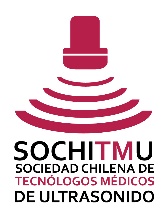 SOCIEDAD CHILENA DE TECNÓLOGOS MÉDICOS DE ULTRASONIDOSOCHITMUDatos Personales y de contactoDatos Personales y de contactoDatos Personales y de contactoDatos Personales y de contactoDatos Personales y de contactoDatos Personales y de contactoDatos Personales y de contactoNombres:Apellidos:RUT:Fecha de Nacimiento:Fecha de Nacimiento:Fecha de Nacimiento:País Nacimiento:País Nacimiento:Domicilio:Comuna:Región:Correo electrónico:Correo electrónico:Teléfono:Formación AcadémicaFormación AcadémicaFormación AcadémicaFormación AcadémicaFormación AcadémicaFormación AcadémicaTecnólogo Médico con mención enTecnólogo Médico con mención enTecnólogo Médico con mención enUniversidad:Sede:Fecha de egreso:Fecha de egreso:Formación en EcografíaFormación en EcografíaFormación en EcografíaFormación en EcografíaFormación en EcografíaFormación en EcografíaFormación en EcografíaFormación en EcografíaFormación en EcografíaFormación en EcografíaMarcar con una ¨x¨ según correspondaMarcar con una ¨x¨ según correspondaMarcar con una ¨x¨ según correspondaMarcar con una ¨x¨ según correspondaMarcar con una ¨x¨ según correspondaMarcar con una ¨x¨ según correspondaMarcar con una ¨x¨ según correspondaMarcar con una ¨x¨ según correspondaMarcar con una ¨x¨ según correspondaMarcar con una ¨x¨ según correspondaMarcar con una ¨x¨ según corresponda¿Realizó práctica profesional en ecografía? ¿Realizó práctica profesional en ecografía? ¿Realizó práctica profesional en ecografía? SINO¿Recibió formación en ecografía luego de titularse?¿Recibió formación en ecografía luego de titularse?¿Recibió formación en ecografía luego de titularse?SINORespecto a su última respuesta, si la respuesta fue ¨si¨ contestar las siguientes preguntas: Respecto a su última respuesta, si la respuesta fue ¨si¨ contestar las siguientes preguntas: Respecto a su última respuesta, si la respuesta fue ¨si¨ contestar las siguientes preguntas: Respecto a su última respuesta, si la respuesta fue ¨si¨ contestar las siguientes preguntas: Respecto a su última respuesta, si la respuesta fue ¨si¨ contestar las siguientes preguntas: Respecto a su última respuesta, si la respuesta fue ¨si¨ contestar las siguientes preguntas: Respecto a su última respuesta, si la respuesta fue ¨si¨ contestar las siguientes preguntas: Respecto a su última respuesta, si la respuesta fue ¨si¨ contestar las siguientes preguntas: Respecto a su última respuesta, si la respuesta fue ¨si¨ contestar las siguientes preguntas: Indicar TM o Médico responsable de su formaciónIndicar TM o Médico responsable de su formaciónIndicar lugar de realización de la formación¿Cuánto tiempo duró su formación?Señale un estimado del número de ecografías realizadas en su formaciónSeñale un estimado del número de ecografías realizadas en su formaciónSeñale un estimado del número de ecografías realizadas en su formaciónSeñale un estimado del número de ecografías realizadas en su formaciónSeñale un estimado del número de ecografías realizadas en su formaciónSeñale un estimado del número de ecografías realizadas en su formaciónExámenesExámenesExámenesExámenesExámenesMarcar con una ¨x¨ seleccionando los exámenes que realiza actualmente:Marcar con una ¨x¨ seleccionando los exámenes que realiza actualmente:Marcar con una ¨x¨ seleccionando los exámenes que realiza actualmente:Marcar con una ¨x¨ seleccionando los exámenes que realiza actualmente:Marcar con una ¨x¨ seleccionando los exámenes que realiza actualmente:Marcar con una ¨x¨ seleccionando los exámenes que realiza actualmente:Abdominal PélvicaPélvicaPélvicaMamariaTesticularTesticularTesticularTiroidesPartes blandasPartes blandasPartes blandasMúsculo-EsqueléticoVascularVascularVascularSituación Laboral ActualSituación Laboral ActualSituación Laboral ActualSituación Laboral ActualSituación Laboral ActualSituación Laboral ActualSituación Laboral ActualSituación Laboral ActualSituación Laboral ActualSituación Laboral ActualSituación Laboral ActualSituación Laboral ActualSituación Laboral ActualCuánto tiempo lleva trabajando en ecografía Cuánto tiempo lleva trabajando en ecografía Cuánto tiempo lleva trabajando en ecografía ¿Dedicación completa o parcial (indicar horas dedicadas a la semana)?¿Dedicación completa o parcial (indicar horas dedicadas a la semana)?¿Dedicación completa o parcial (indicar horas dedicadas a la semana)?¿Dedicación completa o parcial (indicar horas dedicadas a la semana)?¿Dedicación completa o parcial (indicar horas dedicadas a la semana)?¿Dedicación completa o parcial (indicar horas dedicadas a la semana)?¿Dedicación completa o parcial (indicar horas dedicadas a la semana)?¿Dedicación completa o parcial (indicar horas dedicadas a la semana)?¿Dedicación completa o parcial (indicar horas dedicadas a la semana)?Marcar con una ¨x¨ según correspondaMarcar con una ¨x¨ según correspondaMarcar con una ¨x¨ según correspondaMarcar con una ¨x¨ según correspondaMarcar con una ¨x¨ según correspondaMarcar con una ¨x¨ según correspondaMarcar con una ¨x¨ según correspondaMarcar con una ¨x¨ según correspondaMarcar con una ¨x¨ según correspondaMarcar con una ¨x¨ según correspondaMarcar con una ¨x¨ según correspondaMarcar con una ¨x¨ según correspondaMarcar con una ¨x¨ según correspondaMarcar con una ¨x¨ según corresponda¿Actualmente se encuentra trabajando en ecografía? ¿Actualmente se encuentra trabajando en ecografía? ¿Actualmente se encuentra trabajando en ecografía? ¿Actualmente se encuentra trabajando en ecografía? ¿Actualmente se encuentra trabajando en ecografía? ¿Actualmente se encuentra trabajando en ecografía? SISINOSi la respuesta anterior fue ¨no¨ ¿por qué? Si la respuesta anterior fue ¨no¨ ¿por qué? Desvinculación de la empresa por situación COVID-19Desvinculación de la empresa por situación COVID-19Desvinculación de la empresa por situación COVID-19Desvinculación de la empresa por situación COVID-19Desvinculación de la empresa por situación COVID-19Desvinculación de la empresa por situación COVID-19Desvinculación de la empresa por situación COVID-19Desvinculación de la empresa por situación COVID-19Desvinculación de la empresa por situación COVID-19Desvinculación de la empresa por situación COVID-19Desvinculación de la empresa por situación COVID-19Sin inicio de agendas aúnSin inicio de agendas aúnSin inicio de agendas aúnSin inicio de agendas aúnSin inicio de agendas aúnSin inicio de agendas aúnSin inicio de agendas aúnSin inicio de agendas aúnSin inicio de agendas aúnSin inicio de agendas aúnSin inicio de agendas aúnOtro: Si la respuesta anterior fue ¨si¨Si la respuesta anterior fue ¨si¨Si la respuesta anterior fue ¨si¨Si la respuesta anterior fue ¨si¨Si la respuesta anterior fue ¨si¨Si la respuesta anterior fue ¨si¨Si la respuesta anterior fue ¨si¨¿Dónde trabaja actualmente? AsociaciónAsociaciónDetalle brevemente el por qué está interesado en ser socio: